Hier sind eine Reihe von Verständnisfragen zum Film.                                           Name:_________________________Neutralisation  by musstewissen Chemie -  8:33 minWas passiert chemisch bei einer Neutralisation? Formuliere auch ein Gleichungsbeispiel.Läuft eine Neutralisation exotherm oder endotherm ab?Welche Formel hat das Natriumhydrogencarbonat?Warum kann man Natriumhydrogencarbonat zur Neutralisation einer Säure einsetzen? Formuliere auch ein Gleichungsbeispiel.Was ist der Unterschied zwischen Backpulver und Natron?AKKappenberg
NeutralisatíonF00e2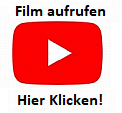 